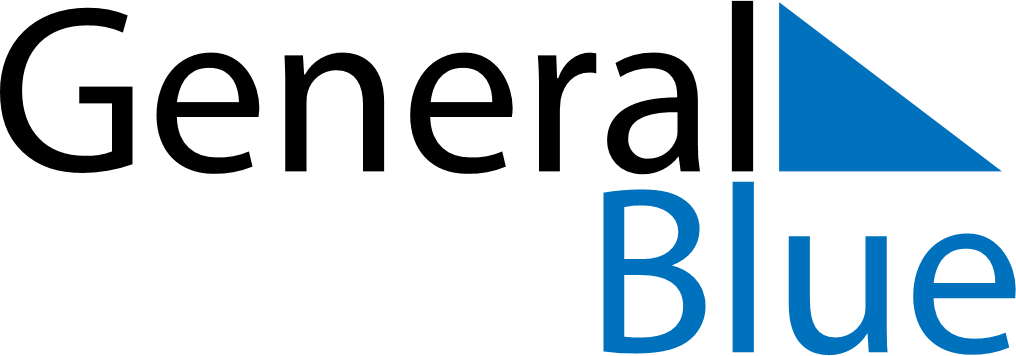 July 2024July 2024July 2024July 2024July 2024July 2024PhilippinesPhilippinesPhilippinesPhilippinesPhilippinesPhilippinesMondayTuesdayWednesdayThursdayFridaySaturdaySunday1234567Islamic New Year8910111213141516171819202122232425262728Iglesia ni Cristo Day293031NOTES